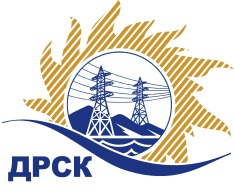 Акционерное Общество«Дальневосточная распределительная сетевая  компания»     (АО «ДРСК»)Протокол №157/МЭ-Рзаседания Закупочной комиссии по запросу котировок в электронной формес участием только субъектов МСПна право заключения договора на поставку: «СИЗ головы, глаз, слуха» (Лот № 233)СПОСОБ И ПРЕДМЕТ ЗАКУПКИ:запрос котировок в электронной форме  на право заключения договора на поставку: «СИЗ головы, глаз, слуха» (Лот № 233).КОЛИЧЕСТВО ПОДАННЫХ ЗАЯВОК НА УЧАСТИЕ В ЗАКУПКЕ: 1 (одна) заявка.КОЛИЧЕСТВО ОТКЛОНЕННЫХ ЗАЯВОК: 0 (ноль) заявок.ВОПРОСЫ, ВЫНОСИМЫЕ НА РАССМОТРЕНИЕ ЗАКУПОЧНОЙ КОМИССИИ:О рассмотрении результатов оценки основных частей заявок Участников.О признании заявок соответствующими условиям Документации о закупке по результатам рассмотрения основных частей заявок.По вопросу № 1Признать объем полученной информации достаточным для принятия решения.Принять к рассмотрению основные части заявок следующих участников:      По вопросу № 2Признать основную часть заявки следующего Участника:№28067 ООО «Униторг - ДВ»соответствующим условиям Документации о закупке и принять ее к дальнейшему рассмотрению.«Желательные» условия Протокола разногласий Заказчиком не принимаются и не будут учитываться при заключении Договора.Секретарь Закупочной комиссии1 уровня АО «ДРСК                                              ____________________          Елисеева М.Г.Исп. Чуясова.Тел. (4162) 397-268город Благовещенск«21» февраля 2019 года№п/пДата и время регистрации заявкиИдентификационный номер Участника29.01.2019 07:56№28067 ООО «Униторг - ДВ»№п/пДата и время регистрации заявкиИдентификационный номер Участника29.01.2019 07:56№28067 ООО «Униторг - ДВ»